МДОУ № «Детский сад» №99Г.ЯрославльИНФОРМАЦИОННО-ТВОРЧЕСКИЙ ПРОЕКТ«Богатыри земли русской»Средняя группа.город Ярославль2022год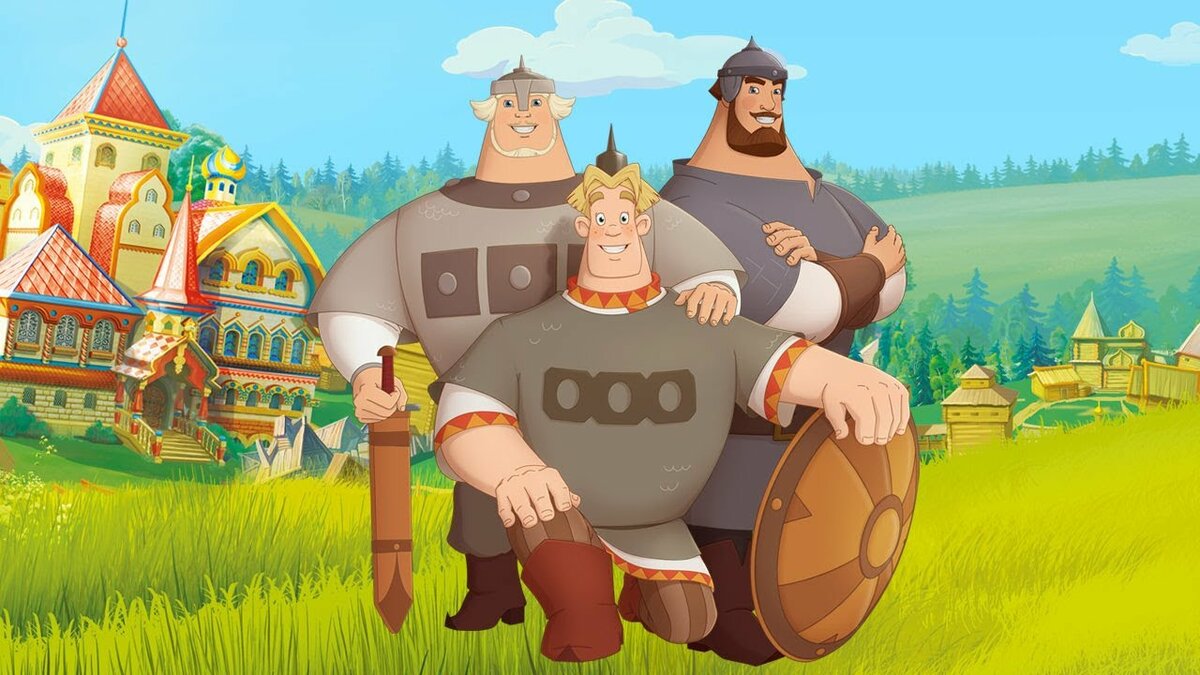 Подготовили воспитатели: Глазкова О. Ю.Рудая Н.А.Актуальность: «Богатырская тема» понятна и интересна детям.Постепенный переход от сказки к былинам открываетдошкольникам огромный диапазон возможностей удовлетворить свой познавательный интерес, заглянуть в прошлое своей страны.  Дети приобщаются к истории родной страны, начинают осознавать себя ее частичкой, у них закладываются основы патриотизма. Участники проекта: Воспитанники средней группы, родители воспитанников, инструктор по физической культуре.Вид проекта: информационно-творческий, групповойСроки реализации проекта: Краткосрочный (2недели)Цель проекта: формировать у детей дошкольного возраста чувство патриотизма, знание о былинных богатырях.Задачи проекта:Систематизировать, расширять и обобщать знания детей о богатырях русских.Развивать интерес детей к истории родного Отечества.Развивать творчество детей, желание моделировать.Этапы проекта:1 этап: Подготовительный– предварительный: Обозначение актуальности и темы будущего проекта.Постановка цели и задач.Работа с методическим материалом, литературой по данной теме.Сбор познавательной информацииПодобрать иллюстрации, картинки с изображением богатырей, богатырских доспехов.Подобрать былины, сказки, стихи, загадки, пословицы о богатырях.Внести в книжный уголок книги, альбомы о защитниках Отечества.Подборка аудио-, видеоматериалов.Создание презентаций по теме проекта.Изучив интересы детей, воспитатели группы наполнили группу энциклопедиями исторического содержания, обогатили предметно – пространственную среду для поддержания детского интереса, репродукции картин.2 этап: Основной-Реализация проекта.Образовательные областиI. ПознаниеБеседы-рассуждения: «Как жили наши предки?», «Кто такой русский богатырь», «Подвиги русских богатырей». Рассматривание иллюстраций с изображением богатырей.Просмотр альбома «Богатыри земли русской».Просмотр отрывков из мультфильмов: «Алёша Попович и Тугарин Змей», «Илья Муромец и соловей разбойник», «Добрыня Никитич и Змей Горыныч».Просмотр презентации «Богатыри земли Русской»II. КоммуникацияРассматривание картины.Обсуждение картины В.М.Васнецова «Богатыри». Составление небольшого рассказа.Физкультминутка «Богатырь».III. Чтение художественной литературыСоставление рассказов по картине В. Васнецова «Богатыри». Составление творческих рассказов на тему «Если бы я был богатырем…».Разгадывание загадок о богатыре, богатырских доспехах.Знакомство с малыми фольклорными формами (пословицами, поговорками о силе, храбрости, Родине), составление по пословицам рассказов. Чтение художественной литературы: И. Карнаухова «Русские богатыри», И. Никитин «Русь»; былины о Илье Муромце, Добрыне Никитиче, Алеше Поповиче и других богатырях.. IV. СоциализацияДидактические игры: «Узнай богатыря по отрывку из былины», «Собери богатыря в дорогу», «Угадай, о ком я говорю?», «Подбери словечко», «Узнай по описанию», «Было - не было»; «Кому что нужно»;Сюжетно-ролевые игры: «Три богатыря», «На заставе».V. Физическая культураФизкультминутка.Утренняя зарядка для подготовки богатырей.Физическая культура для подготовки богатырей.Подвижные игры: «Поймай хвост Змея Горыныча», «Перетягивание каната», «Меткий богатырь».VI. Художественное творчествоРисование: «Богатырь».Лепка: «Укрась богатырский щит». Аппликация: «Укрась рубашку богатыря». Конструирование «Замки.Терема»Рассматривание альбома «Богатырские доспехи» Рассматривание репродукций картин: В. Васнецов «Богатыри».3 этап: Заключительный.Деятельность по осуществлению проекта «Богатыри земли русской»Предоставление презентации по реализации проекта.Участие родителей в реализации проекта:Изготовление совместно с родителями книжек -малышек, газет.Всероссийский конкурс детско-родительского творчестваПредполагаемый результат:У детей сформируются представления об образе былинного богатыря как защитника земли русской, о былине как о жанре устного народного творчестваПроявление интереса к истории родного Отечества.Воспитание у детей любви к Родине. Воспитание высоких нравственных личностных качеств: отзывчивость, справедливость, смелость.Анализ проделанной работыПроектная деятельность была организована во всех видах детской деятельности, режимных моментах: проводились беседы, игры, творческие мастерские.В процессе работы над проектом у детей сформировалось представление об образе былинного богатыря как защитника земли русской, о былине как о жанре устного народного творчества. В ходе проектной деятельности наблюдалось активное участие родителей воспитанников в педагогическом процессе.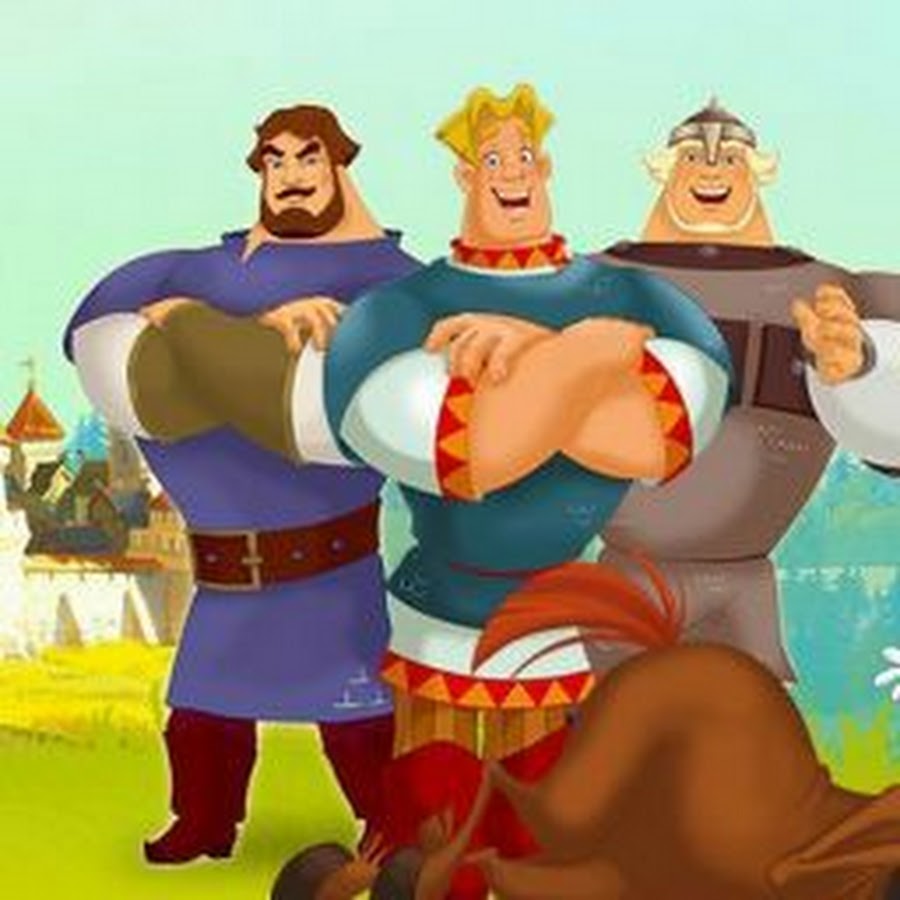 